The “I Am” Declarations of Jesus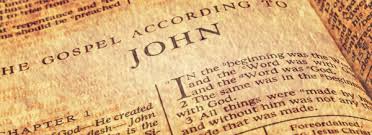 According to the Gospel of John(some versions list 8)6: 35, 48, 51 – Bread of Life8:12 & 9:5  (not combined in all lists) – Light of the World10:7 – Gate for the Sheep10:11 – Good Shepherd11:25 – Resurrection and the Life14:6 – The Way, Truth15: 1, 5 – True VineThese statements refer to the metaphorical depictions of Jesus as he communicated with his listeners, followers and disciples.